第８回 山形大学雪国発祥のスポーツを通して６学部の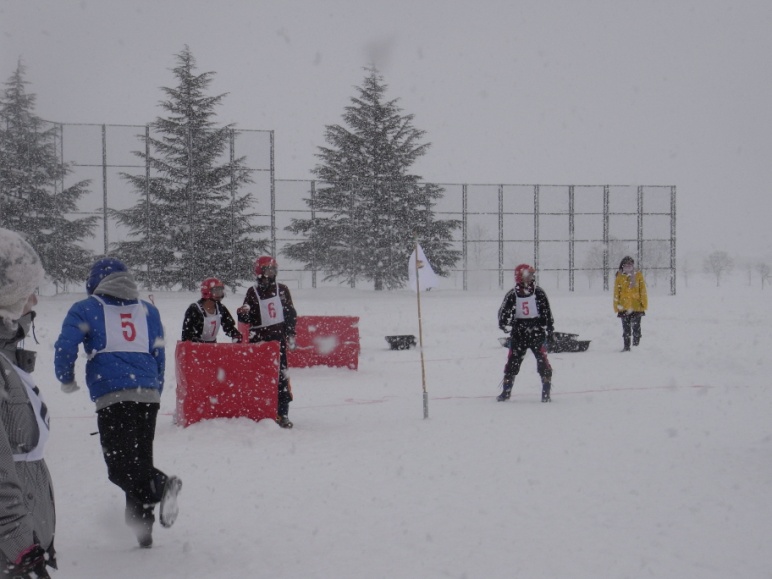 交流を深める雪合戦大会。山形大学冬のイベントで、実行委員をしてみませんか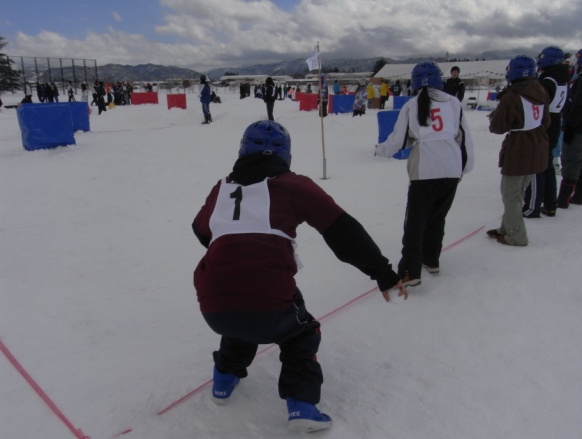 開催地　工学部グラウンド開催日　2月１１日（土）内容予定　雪合戦大会のスタッフ　審判講習会のスタッフ開催地は米沢ですが、鶴岡、小白川、飯田キャンパスの方も大歓迎します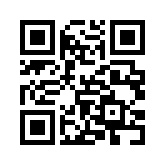 雪合戦大会に興味を持った方は下の連絡先まで↓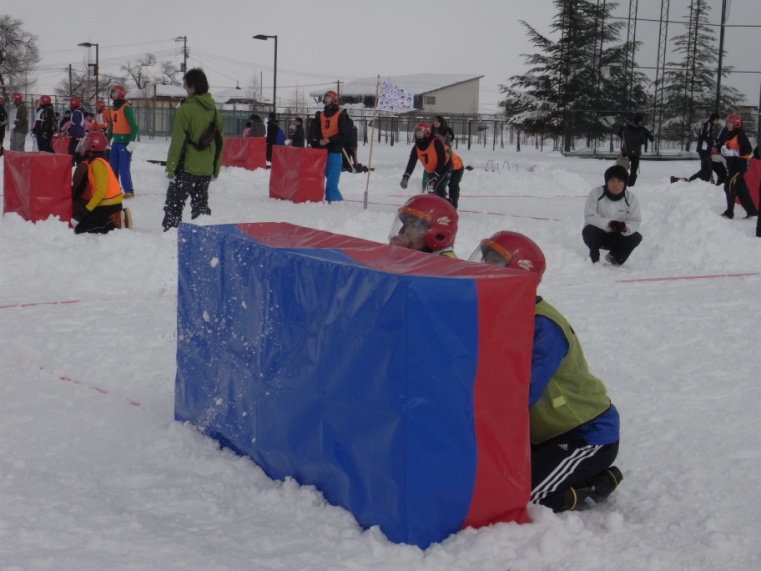 